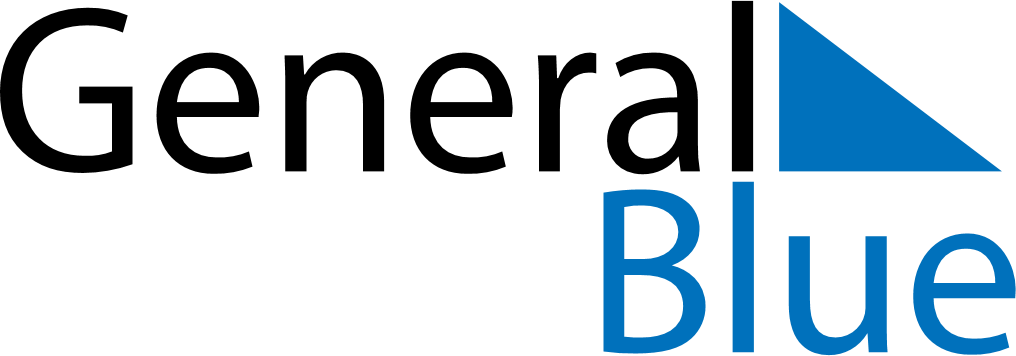 February 2022February 2022February 2022February 2022BrazilBrazilBrazilSundayMondayTuesdayWednesdayThursdayFridayFridaySaturday12344567891011111213141516171818192021222324252526Carnival2728